Document : « Le Soja, une chance pour le Brésil ? »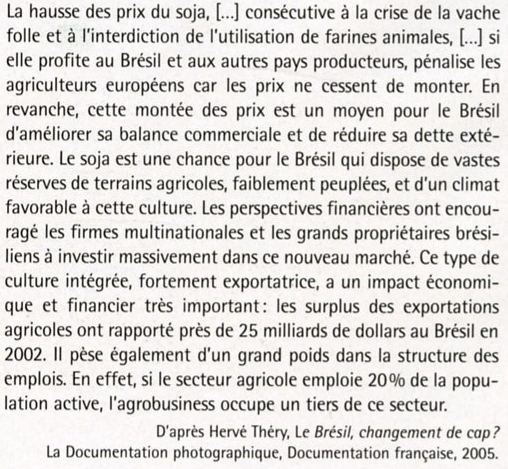 